                                                                  CHAMPIONNAT PRE ZONE CRITERIUM – Equipes & Individuelles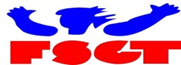 SAMEDI 20 Janvier 2018 à LE PIN  -  Gymnase Cathy ROMANO, Rue du Château 77181 LE PINNOTA : en chaussettes  sur l’aire de compétition. Les juges devront être présent 45 Minutes avant le début de la compétition et seront en possession de leur carte ou livret de juge ainsi que de leur licence et en tenue correct (pantalon foncé ou jupe et haut blanc). POUR LES MUSIQUES sur CDImportant : 1 juge demandé sur l’organigramme par demi journée (changement a 14h Reunion a 13h30 pour les juges de l’après midiResponsable Plateau :   Jean-Pierre Pocholle			  								Responsable des Juges : Severine HUBERT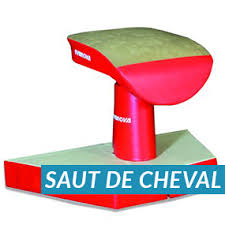 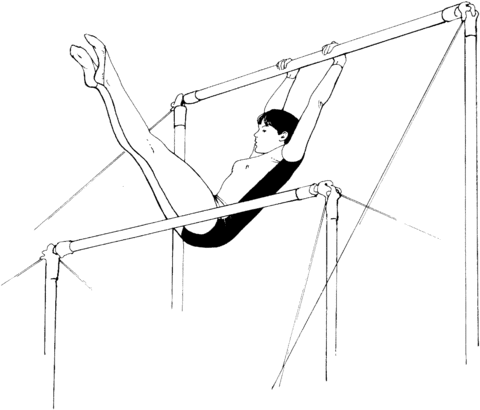 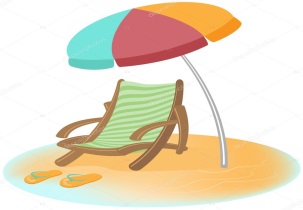 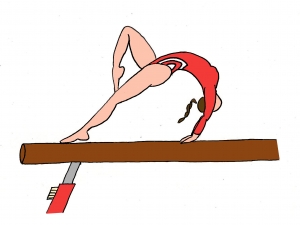 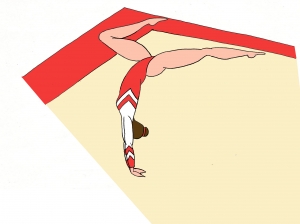    APPEL 8H30Début : 9hFin : 10H30VAUJOURS TC+1 JUGETREMBLAY EN FRANCE TC+1 JUGEBAGNOLET TCTC+1 JUGEBOBIGNY TCTC+1 JUGE         APPEL 10hDébut : 10H30Fin : 12h00BLANC MESNILTC+1 JUGEVAUJOURSTCAULNAYTC+1 JUGEVILLEMOMBLETC+1 JUGE        APPEL 11H30Début : 12H00Fin : 14H00BOBIGNYBMCBOBIGNYPBMONTREUIL BMC 1 JUGEVILLEMOMBLEPB2 ind romainville3 Ind BOBIGNY                                            PALMARES    93   1 4H00                                            PALMARES    93   1 4H00                                            PALMARES    93   1 4H00                                            PALMARES    93   1 4H00                                            PALMARES    93   1 4H00                                            PALMARES    93   1 4H00       APPEL 13H45Début : 14H15      Fin : 16h45COURTRY TC+2 IND LE PINCOULOMMIERS BMC            +  1 JUGE         COURTRY              BMC          + 1 JUGECOURTRYBMC+1 JUGECOURTRYTCCOURTRYTC                                    PALMARES 77 17H                                                         PALMARES 77 17H                                                         PALMARES 77 17H                                                         PALMARES 77 17H                                                         PALMARES 77 17H                                                         PALMARES 77 17H                               APPEL 16H30Début : 17h15Fin : 18H45VILLEJUIF BMC+ 1 JUGEVALENTON BMC+1 JUGE(WENDY)CHOISY BMC1 IND BERNARD Dana+1 JUGEEQ CLAIREVILLEJUIF BMC         APPEL 18H15         Début 18h45         Fin 20h15CHOISY BMCEQ SANDRINEVITRY BMC+1 JUGEVITRY BMCCHOISY P/B+1 JUGE                                        PALMARES 94 20H30                                        PALMARES 94 20H30                                        PALMARES 94 20H30                                        PALMARES 94 20H30                                        PALMARES 94 20H30                                        PALMARES 94 20H30